ZATERDAG 28 September AAS-FINALE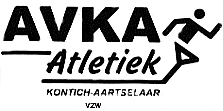 13.00 u. te AartselaarONZE LAATSTE PISTEMEETING VAN 2019 !Wij zoeken medewerkers om de meeting vlot te laten verlopen voor Opbouw op vrijdag 27 september vanaf 19.00 uDiv. materialen (oa. wedstrijdmateriaal) klaarleggen, verspringbakken, kogelstand, speerstand, ET toren in orde brengen, sanitair kuisen…Op zaterdag 28 september vanaf 8.30 uOpbouw tenten, eet- en drankstand, kantine in orde zetten, materiaal standen klaarzetten,  geluidsinstallatie klaarzetten, enz, …Helpers tijdens de wedstrijdEet- en drankstand						aanwezig vanaf 11.30 u Kantine							aanwezig vanaf 11.30 u Secretariaat							aanwezig vanaf 11.30 uLopers secretariaat/microstand/start/aankomst..		aanwezig vanaf 12.30 u(wedstrijdbladen bezorgen van secretariaat aan microman/juryleden/ET toren voor aanvang van iedere wedstrijd)Hulp bij een discipline		aanwezig vanaf 12.30 u of 15 minuten voor aanvangsuur proef volgens uurrooster! (bij benadering..)(juryleden helpen bij het meten, rijven zandbak bij verspringen, terugrollen kogels, lat hoogspringen terugleggen, hockeyballen of discussen terugbrengen, materiaal ophalen in het secretariaat en terug wegbrengen …)Helpers voor het opruimen na einde wedstrijd…. Beste ouders, broers, zussen, vrienden, familie, atleten, ….Vele handen maken het werk aangenamer voor iedereen.Schrijf nu in en bezorg het strookje vóór 19/9 terug aan voorzitter@avka.be  avka@val.be of aan iemand van de trainers. Op deze manier kan tijdig een goede planning gemaakt worden.Mogen wij op uw medewerking rekenen !!  Alvast bedankt.Avka vzw.   Wij, ………………………………………………………………………. staan paraat om een handje toe te steken op de AVKA - AAS Finale meeting voor onze jeugd op 28 septemberOns e-mailadres is:……………………………………………………………Wij wensen te helpen bij :O   opbouw op vrijdag 27 september vanaf  19.00 uurO   zaterdag 28 september vanaf  8.30 uur   O   Hulp tijdens de meeting :		 O  kantine		O  drankstand en eetstand 	O  Secretariaat 	 O  loper secretariaat       O Microman  of Microvrouw  HOOG bij:    O Pup. Jongens  O Min. Meisjes   KOGEL bij:  O Min. Meisjes  O Cad. Meisjes  O Min. Jongens  O Kad. Jongens VER bij: O Benj. Jongens  O Benj. Meisjes  O Pup. Meisjes     DISCUS bij: O Pup. Meisjes   O Cad. Meisjes  O Min. Jongens  O Cad. JongensHOCKEY bij: O Benj. Meisjes  O Pup. Meisjes   O Benj. Jongens  O Pup. JongensO   OpruimDIT STROOKJE ZO SPOEDIG MOGELIJK TERUGBEZORGEN AUB. BEDANKT !!!!!